St Augustine’s Catholic Primary & Nursery School, a Voluntary Academy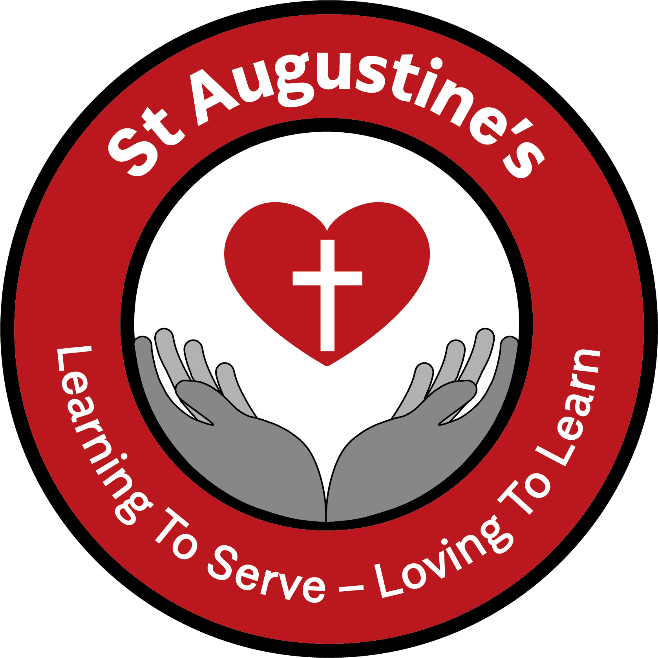 School Uniform PolicyPrinciples St Augustine’s Catholic Primary Academy’s, it is the school’s policy is that all children should wear clothing that is comfortable and encourages a positive learning climate and reflects our mission statement. All children should wear school uniform when attending school, or when participating in an event organised by school outside normal school hours.Aims Our policy is based on the belief that a school uniform:  promotes a sense of pride in the school  a feeling of belonging  is practical and smart  identifies the children with the school  is not distracting in class (as fashion clothing might be)  makes children feel equal to one another in terms of appearance  reflects the sense both of community and of diversity that the school takes pride in  is regarded as suitable and good value for moneyAll pupils attending St Augustine’s Catholic Primary School are required to wear the school uniform as listed below:Summer Gingham dresses for girls and shorts for boys can be worn from after the Easter holiday until October half term. Winter uniform should be worn the rest of the time.P.EAll children require a red or white T-shirt and shorts and a pair of soft shoes for P.E. These should be kept in school in a drawstring bag.Red jumper and white t-shirts, with school logo are available through Just Schoolwear. You can order online at:https://just-schoolwear.co.uk/product-category/st-augustines-catholic-primary-school/ PLEASE ENSURE ALL CLOTHING IS CLEARLY MARKED WITH YOUR CHILDS NAMEFootwearSensible and appropriate black leather footwear should be worn at all times. Trainers are only permissible during outdoor activities. Fashion shoes, raised heels, open toed sandals, designer label footwear, prominent logos and boots above ankle height are all examples of inappropriate footwear which are not permitted.JewelleryThe wearing of jewellery by young children in school cannot be allowed as it constitutes a safety hazard. If it is absolutely necessary for a child to wear ear jewellery this must be limited to a single stud per ear.Hair Fashions Fashion hairstyles are discouraged for both boys and girls. All children with long hair must arrange for the hair to be tied back; the colour of hair accessories must be in line with the school uniform — red, white, black or grey.Headteacher:Frances Moore Date Adopted:July 2022Review Date:July 2023 BoysGirlsWhite polo shirtRed V neck jumperGrey trousersGrey shorts (Summer)Grey Socks Grey pinafore dress/grey skirt/grey trousersWhite polo shirtScarlet Red tightsScarlet Red cardiganRed & white gingham dress (Summer)White socks